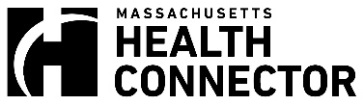 Declaración jurada para verificar Cero ingresos
Cuando usted nos envíe este formulario, por favor incluya una copia de la carta que le enviamos pidiéndole una prueba de sus ingresos. La carta se llama “Solicitud de información”
PASO 1	
Denos su información personal. Por favor escriba en letra de imprenta.Nombre
Inicial del 2.o nombre
Apellido(s)
Fecha de nacimiento (MM/DD/AAAA)ID de ref. (opcional)Número de Seguro Social ID de MassHealth (opcional)PASO 2
Lea este formulario y fírmelo..Yo no recibo ningún ingreso en este momento.  Al firmar a continuación, juro bajo pena de perjurio que todo lo declarado en este formulario es verdadero y completo a mi leal saber y entender.Entiendo que si no digo la verdad, mi cobertura del seguro de salud podría finalizar y que quizá deba reembolsar a Massachusetts por cualquier crédito fiscal o beneficios de salud que tenga.…………………………………………………………………………………………Firma del solicitante, afiliado o representante autorizadoFecha (MM/DD/YYYY) …………………………PASO  3
Firme este formulario y envíelo de una de estas 3 maneras.1. Por fax: (857) 323-83002. Por correo postal: Health Insurance Processing Center, P.O. Box 4405, Taunton, MA 027803. Personalmente: Centros de Inscripción de MassHealth45 Spruce Street, Chelsea, MA 02150100 Hancock Street, 6th Floor, Quincy, MA 0217188 Industry Avenue, Suite D, Springfield, MA 0110421 Spring Street, Suite 4, Taunton, MA 02780367 East Street, Tewksbury, MA 01876The Schrafft Center, 529 Main Street, Floor M, Charlestown, MA 02129Centros de atención sin cita previa del Health Connector133 Portland Street, Boston, MA 0211463 Main Street, Brockton, MA 02301146 Main Street, Worcester, MA 01608¿Tiene preguntas? 
Llame al Health Connector al (877) MA ENROLL, (877) 623-6765 o TTY: (877) 623-7773.O llame a MassHealth al (800) 841-2900 o TTY: (800) 497-4648AFF-ZI (10/19) 